       Ш.И.Шихсайитовну отындагъы Буглен  орта школа«Халкъны сююмлю йыраву ва артисткасы» .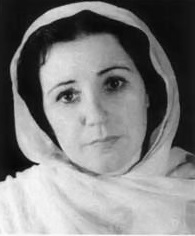                                Язгъан 8-нчи класны охувчусу                                                             Газанова Айна                                                                                            Бир жаным сав буса, мен шо сагьнагъа                                        чыгъарман, мени аявлу халкъымны бирдагъы                                      да генгюн аларман, юрегин йыбатарман.                                                                                    Барият Муратова.           ГЬар тюрлю миллетлени, гьар тюрлю тармакъларында айрыча  пагьмулу адамлар чыгъа.Оланы халкъ унутмай, кёп                        эсгере. Шолай къумукъ халкъны сёнмейген юлдузу-Барият Мура-това.    Барият Муратова Буйнакский районну Тёбен Жюнгютей    юртунда къызыл партизанны агьлюсюнде тувгъан.              Тёбен Жюнгютейни халкъы не заманда да шат турушу булан, йыргъа, йыбавгъа, масхарагъа, бийивге гьасиретлиги булан белгили болуп гелген. Он тогъузунчу асруну башында яшагъан Барият да йырлама, аргъан согъуп халкъны йыбатма сюе болгъан.Къумукъ макъамланы да оьтесиз сюе болгъан. Барият Муратовагъа шо пагьму –ата-бабаларындан гелген. Ону анасы Ниярханым, анасыны къызардашы Балаханым ва эркъардашы Татам халкъны арасында йыргъа усталыгъы булан белгили.           Узакъ къыш ахшамлар юрт ерде ялкъывлу болагъангъа, Муратовланы агьлюсю театр къура. Чагъы гиччи буса да, Барият да спектакльлерде ортакъчылыкъ эте, макъамны танглама, йырны танглама, актер касбуну сырларына уьйренме талпына.Ондагъы пагьму гюн сайын арта,халкъны къувандыра.            Москвада оьтгерилеген йырны ва милли бийивлени концертинде ортакъчылыкъ эте. Буланы концерт программасы уьстюнлюк булан бите. Концертден сонг Надежда Крупская Барият Муратованы оьзюню янына чакъыра, къызы йимик исси къаршылай ва Москвагъа охума гелмеге чакъыра.          1926- 30-нчу йылларда Дагъыстан радиокомитетде ишлей. Барият Муратова радиодан къумукъ йырланы йырлай. Дагъыстанлылар ону гьайран тавушун бек ушата ва кёп сююп тынглай..                 1930- нчу йылда музыкалы- драмотический техникумну битдиртип, къумукъ театрда ишлеме башлай. . Бариятны аты халкъны арасында белгили бола.         Уллу Ватан дав башлангъан сонг йыравлардан,бийивчюлерден къурулгъан группада ортакъчылыкъ эте. Ол фронтдагъы асгерлеге концерт программаларын герсетип, оланы гёнгюн алып, ругьландырып, разилигин алып чалыша.         Театрны сагьнасында яратгъан рольлары эки юзден  де артыкъ.Олар гьариси пагьмулу кюйде, юрекден ойналгъан ва бир де эсден таймай.         Бу йыл Барият Муратова тувгъанлы 100 йыл бите. Асрудан айланып йыллар оьтсе де, ол Дагъыстанны маданиятына, инчесаниятына этген уллу къошум бир де унутулмажакъ, ону къонгуравдай асил тавушу , йырлагъан йырлары, ойнагъан рольлары, ону ярыкъ келпети халкъны эсинде даим къалажакъ.